แบบฟอร์มเสนอหนังสือเข้ารับการพิจารณารางวัล TTF AWARD ประจำปี 2566-2567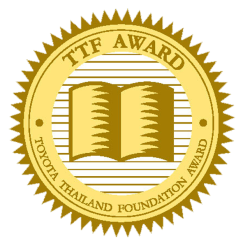 สาขาที่ส่ง   	 ด้านสังคมศาสตร์   	 ด้านมนุษยศาสตร์	 ด้านวิทยาศาสตร์สุขภาพ	 ด้านวิทยาศาสตร์เทคโนโลยีและสิ่งแวดล้อม1. ข้อมูลหนังสือที่ส่งเข้าประกวดชื่อหนังสือ	ชื่อสำนักพิมพ์	ชื่อ-นามสกุล ผู้แต่ง	ตีพิมพ์/ปรับปรุง เมื่อวันที่ (ตีพิมพ์/ปรับปรุงแล้วไม่เกิน 5 ปี)   	2. ข้อมูลผู้ส่งหนังสือเข้าประกวดชื่อ-นามสกุล ผู้ส่ง 	ชื่อหน่วยงาน 	ที่อยู่ที่ติดต่อ	หมายเลขโทรศัพท์ 	หมายเลขโทรศัพท์มือถือ	E-mail		3. เอกสารเพื่อประกอบการพิจารณาตามรายการ ดังนี้ (โปรดทำเครื่องหมาย  ในรายการที่ท่านได้นำเสนอ) หนังสือที่เสนอเข้ารับการพิจารณา จำนวน 5 ชุด   สรุปเนื้อหาของหนังสือโดยสังเขป เป็นบทคัดย่อ ความยาวไม่เกิน 1 หน้ากระดาษ หรือ ไม่เกิน 500 คำ จำนวน 5 ชุด  หนังสือรับรองคุณภาพของหนังสือ เอกสารเปรียบเทียบของเนื้อหาหนังสือฉบับก่อนปรับปรุงและหนังสือฉบับปรับปรุง จำนวน 5 ชุด พร้อมหนังสือฉบับก่อนปรับปรุง จำนวน 1 เล่ม (กรณีเป็นผลงานฉบับปรับปรุง) หนังสือยินยอม (กรณีไม่ได้เป็นเจ้าของลิขสิทธิ์ในผลงาน) ไฟล์เอกสารประกอบการพิจารณาตามข้อ 1-5 ในรูปแบบ PDF ส่งทางอีเมล ttfaward@gmail.com4. ขอรับรองว่า หากหนังสือที่เสนอพิจารณาได้รับรางวัลจะสามารถจัดพิมพ์ใหม่ตามเงื่อนไขการรับรางวัลได้ 
	โดยไม่ขัดกับลิขสิทธิ์การจัดพิมพ์ของหนังสือเดิม  								ลงชื่อ			          		 ( 	                                               )
									       ผู้ส่งหนังสือเข้าประกวด  วันที่	    เดือน		         พ.ศ.	